Игра – основной вид деятельности ребенка дошкольного возраста, одна из характерных закономерностей детского развития. Дети не играют молча. Даже тогда, когда ребенок один, он разговаривает с игрушкой, ведет диалог с воображаемым участником игры.Речевое общение в процессе игры выполняет огромную роль. Речь объединяет детей в их деятельности, помогает понять друг друга, формирует взгляды и убеждения. В работе с детьми выделяется приоритетное направление: «Значение словесной игры в речевом развитии дошкольников».Считается что: словесный сговор в игре выполняет организующую функцию, содействует возникновению и укреплению взаимопонимания и дружбы между детьми. Взаимосвязь образа игрового действия и слова составляет стержень игровой деятельности.Использовать можно как дидактические игры, так и сюжетно-ролевые. Именно в процессе игры у ребенка активно происходит развитие речи, внимание и мышление.В форме игровой деятельности, так же можно познакомить детей с профессией врача, их квалификацией и инструментами для работы.  Вот несколько примеров игр:Игра «Стихи-небылицы»Детям  предлагается прослушать стихотворение и найти в нём ошибки.Ловко ухо лечит сторож,Учит зубы чистить грач.Пишет нам рецепты повар,Лечит глазки стоматолог.Игра «Кто чем занимается?»Предложить ребенку ответить   на вопросы:Например:Окулист (что делает?) проверяет зрение.Педиатр (что делает?) лечит детей Фармацевт (что делает?) работает в аптекеВетеринар... Психиатр...Отоларинголог... Хирург... Медсестра...Стоматолог... Терапевт...Игра «Кому что нужно?»Назвать профессию и предложить детям назвать инструмент, нужный для работы.Шприц ... (нужен медсестре).Скальпель нужен ... (хирургу).Блан рецепта ...  (терапевт, педиатр).Щипцы ... (стоматологу).Фонендоскоп ... (терапевт, педиатр).Отоскоп... (лор, отоларинголог).Линзы ... (окулисту).Разговаривайте и играйте с детьми чаще. Ведь это не только сближает вас с вашим ребенком, но и развивает его речь, внимание, мышление и многие другие функции.Детский сад «Гнездышко»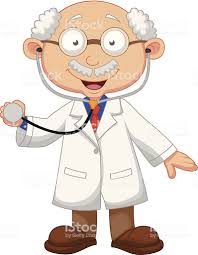 Игры для развития речи, внимания, мышления закрепления знаний о профессияхПодготовила: ВоспитательПономарева О.А.